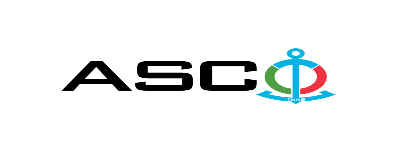 “AZƏRBAYCAN XƏZƏR DƏNİZ GƏMİÇİLİYİ” QAPALI SƏHMDAR CƏMİYYƏTİNİN№ AM-008/2019 NÖMRƏLİ 06.02.2019-CU il TARİXİNDƏ DƏFTƏRXANA LƏVAZİMATLARININ SATINALINMASI MƏQSƏDİ İLƏ KEÇİRDİYİAÇIQ MÜSABİQƏNİN QALİBİ HAQQINDA BİLDİRİŞ“AXDG” QSC-nin Satınalmalar KomitəsiSatınalma müqaviləsinin predmeti DƏFTƏRXANA LƏVAZİMATLARININ SATINALINMASIQalib gəlmiş şirkətin (və ya fiziki şəxsin) adı “Antaris” MMCMüqavilənin qiyməti87 203.82 AZNMalların tədarük şərtləri (İncotresm-2010) və müddəti                                     DDPİş və ya xidmətlərin yerinə yetirilməsi müddəti6 ay ərzində